MatematykaTemat: Własności prostopadłościanów - ćwiczenia.Przypomnij sobie wiadomości z poprzedniej lekcji.Prostopadłościan i sześcian to figury przestrzenne (bryły).

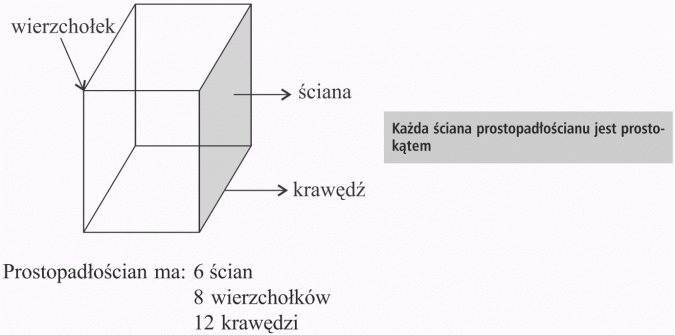 Obejrzyj film na temat własności prostopadłościanów:https://www.youtube.com/watch?v=QPhLDw3hyxQZadanie 1 Przygotuj kawałek plasteliny oraz 12 patyczków jednakowej długości. Z patyczków zbuduj model prostopadłościanu. Za pomocą plasteliny połącz ze sobą patyczki. 